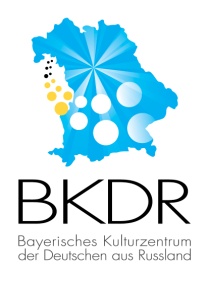 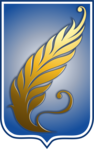 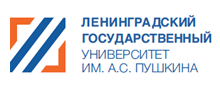 УВАЖАЕМЫЕ КОЛЛЕГИ!ЛЕНИНГРАДСКИЙ ГОСУДАРСТВЕННЫЙУНИВЕРСИТЕТимени А.С. ПУШКИНАБЕЛОРУССКИЙ ГОСУДАРСТВЕННЫЙ УНИВЕРСИТЕТ BAYERISCHES KULTURZENTRUM DER DEUTSCHEN AUS RUSSLAND - БАВАРСКИЙ ЦЕНТР КУЛЬТУРЫ НЕМЦЕВ ИЗ РОССИИ (Г. НЮРНБЕРГ, ГЕРМАНИЯ)приглашают ВАС принять участие во Второй Международной научной конференции "Этнические меньшинства в истории России"5 – 6 ноября 2021 г.Вторая Международная научная конференция «Этнические меньшинства в истории России» будет проходить 5 – 6 ноября 2021 г. на базе Ленинградского государственного университета им. А.С. Пушкина. Конференция будет проведена совместно с Белорусским государственным университетом и Баварским центром культуры немцев из России (г. Нюрнберг, Германия).К участию в обсуждении различных аспектов истории этнически меньшинств приглашаются специалисты по истории, этнологи, антропологии, источниковеды и специалисты в области вспомогательных исторических дисциплин, экономисты, социологи и социопсихологи, психологии, политологи, филологи, юристы, культурологи, философы, краеведы, представители общественных организаций.2021 г. является знаковым для российских немцев, истории которых будет посвящена одна из профильных секций конференции. К обсуждению будут предложены следующие темы, связанные со знаковыми событиями в истории немцев России в XIX и XX веках, - реформой колоний 1871 г. при императоре Александре II, депортацией немецкого населения СССР в годы Великой Отечественной войны, автономистским движением советских немцев:- Реформа  немецких колоний в 1871 г.: причины, подготовка, реализация- Эмиграция российских немцев в Америку как одна из форм протестного движения - Российские немцы и их вклад в экономическую модернизацию Российской империи в конце XIX - начале ХХ в.- Немецкий вопрос в Российской империи накануне и во время социальных потрясений начала ХХ в.- Немецкое меньшинство в тоталитарном государстве - Депортация периода Великой Отечественной войны - Перестройка второй половины 1980-х гг. и советские немцы- Немецкие районы в Сибири- Немцы в России, но русские в Германии - проблемы повседневной жизни немецкого меньшинства в России и Германии в начале XXI в.Индивидуальные заявки на участие в конференции принимаются до 15 января 2021 г.Материалы выступлений (статьи для публикации) принимаются до 30 мая 2021 г.При передаче рукописи статьи для опубликования резюмируется передача автором права на размещение текста статьи в системе Российского индекса научного цитирования: http://elibrary.ru и на иных информационных ресурсах в целях продвижения издания и оптимизации показателей публикационной активности.Правила оформления материалов: компьютерный текст объемом от шести до восьми страниц (включительно) должен быть набран 14 кеглем в редакторе WORD; параметры страницы (поля) ; абзац – 1,25; интервал – полуторный; шрифт – Times New Roman; сноски оформляются в квадратных скобках [1], при необходимости с указанием страниц [1, с. 21], архивных документов – с указанием листов [1, л. 3]. Не допускается использование в тексте таблиц, рисунков и постраничных сносок. Перед статьей должны содержаться следующие данные: название статьи, фамилия, имя и отчество автора (авторов), должность, ученая степень, ученое звание, полное название представленной организации или места работы (учебы), почтовый адрес учреждения. После названия статьи даются 5–6 ключевых слов/словосочетаний и краткая аннотация (4–5 предложений) на русском и английском языках.Завершает статью библиографический список, составленный в порядке цитирования в тексте. Аббревиатуры названий архивов (при первом упоминании) должны быть расшифрованы, не допускается использование сокращений в названиях журналов, альманахов и пр. научных изданий.Оргкомитет оставляет за собой право отбора статей для публикации. Материалы не рецензируются и не возвращаются. Ответственный за проведение конференции – зав. научно-образовательным центром исторических исследований и анализа ЛГУ им. А.С. Пушкина, д-р ист. наук, доц. Шайдуров Владимир Николаевич.				Наш адрес: 196605, Санкт-Петербург, г. Пушкин, Петербургское шоссе, д.10. Дополнительную информацию о работе конференции, условиях проживания и участия Вы можете получить по телефону: (812)451-93-83; e-mail: v.shaidurov@lengu.ruОбразец заявкиЗАЯВКА на участие в работе Второй Международной научной конференции«Этнические меньшинства в истории России»5-6 ноября 2021 годаФамилия, имя, отчествоТелефонE-mail Полное наименование организации (точное официальное название)Ученая степеньУченое званиеДолжностьНазвание доклада